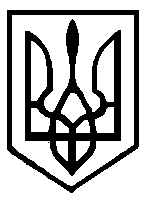 У К Р А Ї Н АКУРЕНІВСЬКА СІЛЬСЬКА РАДАЧЕЧЕЛЬНИЦЬКОГО РАЙОНУ ВІННИЦЬКОЇ ОБЛАСТІВИКОНАВЧИЙ   КОМІТЕТР І Ш Е Н Н Я    №617 березня 2016 року.Про проведення  двомісячника благоустрою села..        Відповідно до підпунктів 7 та 11 пункту «а»  ст.30 Закону України  "Про місцеве самоврядування в Україні", Указу Президента України від 06.08.1998 року №855/98 «Про День довкілля», розпорядження Чечельницької районної ради, з метою здійснення комплексу  заходів з  благоустрою населеного пункту, поліпшення естетичного та санітарного стану вулиць, прибудинкових територій, місць масового перебування та відпочинку населення, виконавчий комітет Куренівської сільської ради  ВИРІШИВ :1. Провести у березні-квітні 2016 року двомісячник  благоустрою села, в ході  якого виконати роботи з санітарної очистки населеного пункту, ліквідації стихійних  сміттєзвалищ, впорядкування кладовищ, братської могили, парку, висаджування дерев та квітів, облаштування та очистки криниць.2. Провести у період двомісячника благоустрою до Великодня  28 квітня 2016 року акцію «Чистий Четвер» та в рамках акції «Тиждень довкілля» - суботник  16 квітня 2016 року  з метою санітарної  очистки, благоустрою  і впорядкування території населеного пункту, створення нових зелених насаджень.3. Створити робочу групу  з  проведення  двомісячника благоустрою села (додаток 1).        4. Визначити конкретні обсяги і терміни  виконання запланованих робіт згідно з        додатком 2.5. Провести організаційну роботу щодо залучення широких верств населення до участі у благоустрої  села.6. Керівникам установ провести благоустрій підвідомчих територій до 30.04.2016 року.7. Контроль за виконанням даного рішення залишаю за собою.    Сільський голова                                                               М.С.Пипко                                                                  ДОДАТОК 1                                                                         до рішення виконкому    Куренівської сільської ради №6                                                                    від 17.03.2016 рокуСКЛАДробочої групи з проведення двомісячника благоустрою с. КуренівкаПипко Микола Степанович                 - сільський голова, голова робочої групи,Турчинська Валентина Миколаївна   - землевпорядник сільської ради,Терезюк Василь Петрович                    - завідуючий ФП,Таранець Олена Павлівна                      - секретар сільської ради,Атаманенко Надія Миколаївна            - працівник культури,Таранець Микола Дмитрович            - голова постійної комісії з питань                                                                    агропромислового комплексу, земельних                                                                     відносин  та екології Куренівської                                                                      сільської ради (за згодою)Секретар виконкому                                                          О.П.ТаранецьДОДАТОК 2                                                                          до рішення виконкому     Куренівської сільської ради №6                                                                   від 17.03.2016 рокуПЛАН   ЗАХОДІВз проведення двомісячника  благоустрою на території с. Куренівка.Секретар виконкому                                                            О.П.Таранець\                                                                       У К Р А Ї Н АКУРЕНІВСЬКА СІЛЬСЬКА РАДАЧЕЧЕЛЬНИЦЬКОГО РАЙОНУ ВІННИЦЬКОЇ ОБЛАСТІВИКОНАВЧИЙ  КОМІТЕТР І Ш Е Н Н Я     №717  березня 2016  року.Про план роботи виконкомуна 2  квартал 2016  року.             Відповідно до підпункту 4 пункту «а», підпункту 1 пункту «б»  ст.27 Закону  України "Про місцеве самоврядування в Україні", з метою  організації роботи виконавчого комітету, виконком сільської ради  В И Р І Ш И В :1.  Інформацію  секретаря виконкому О.П.Таранець "Про план роботи виконкому на 2 квартал       2016 року " прийняти до відома.2.  План роботи виконкому на 2 квартал 2016 року  ЗАТВЕРДИТИ.                          / план роботи додається /.            Сільський голова                                                                 М.С.Пипко                                                                                     ЗАТВЕРДЖЕНО                                                                                      рішенням  виконкому                                                                                                      Куренівської сільської ради №7                                                                                 від  17.03.2016 рокуП Л А Нроботи виконкому Куренівської сільської ради на 2 квартал 2016 року.Питання, які виносяться на  розгляд виконавчого комітету.Дата                                           Назва  заходів                                                   Доповідаютьпровед.Засідання  виконкомуК В І Т Е Н Ь21.04.         1. Про  підготовку  до святкування Дня Перемоги .                     М.С.Пипко                   2. Розгляд заяв.                                                                                 О.П.ТаранецьТ Р А В Е Н Ь26.05.         1. Про підсумки роботи щодо проведення двомісячника                        благоустрою села.                                                                         М.С.Пипко                                                                                            2. Про заходи щодо запобігання трагічним наслідкам                         на водних об"єктах села .                                                            М.С.Пипко                   3.  Розгляд заяв .                                                                                О.П.Таранець Ч Е Р В Е Н Ь 23.06.        1.  Про роботу виконкому з розгляду звернень                        громадян за І півріччя 2016 року.                                                 М.С.Пипко                  2.  Про план роботи виконкому Куренівської                       сільської ради на ІІІ квартал 2016 року.                                      О.П.Таранець                  3.  Розгляд заяв .                                                                                  О.П.Таранець2. Організаційно-масові заходи.К В І Т Е Н Ь1.  Обстежити матеріально-побутові умови проживання  інвалідів ВВВ, учасників бойових дій, вдів та  надати посильну допомогу у вирішенні їх проблем.                            До 30.04.2016 року.                             Сільський голова, члени  виконкому.2. Проведення  суботника  в рамках акції «Тиждень  довкілля» .                             16.04.2016 року                             Робоча група з проведення двомісячника благоустрою.3. Проведення   акції «Чистий четвер».                              28.04.2016 року.                              Члени виконкому.4. Відзначення  річниці  аварії на ЧАЕС.                             До 26.04.2016 року                             Члени виконкому.5. Здійснити перевірку  установ та підприємств, які знаходяться на території сільської ради,  з питань дотримання Закону України «Про звернення громадян».                            До 30.04.2016 року.                            Секретар виконкому  Таранець О.П..                                  Т Р А В Е Н Ь1. Інформування населення. Правовий всеобуч.                       До 29.05.2016 року.                       Заступник голови виконкому: Недзеленко В.М.                       Секретар виконкому: Таранець О.П.Обстеження матеріально-побутових умов проживання  дітей у неблагополучних  сім»ях.                       До 31.05.2016 року.                       Голова виконкому  Пипко М.С.                       Фахівець РЦ  СССДМ  Турчинська В.М.3.  Відзначення  Дня Перемоги.                        09.05.2016 року.                       Члени виконкому.       4. Розгляд заяв, скарг, звернень громадян, які надходять до виконкому від жителів села.                       Протягом місяця.                        Голова виконкому, секретар виконкому.                                  Ч Е Р В Е Н Ь1.  Інформування населення села. Правовий всеобуч.                       До 28.06.2016 року.                       Члени виконкому.Перевірка стану виконання на території сільської ради Закону України «Про охорону   праці».                        До 15.06.2016 року.                        Голова виконкому.3. Відзначення Дня Конституції. України.                         28.06.2016 року.                         Члени виконкому.4. Контроль за виконанням розпоряджень голови РДА та власних рішень.                        Протягом місяця.                        Секретар виконкому.№п/пНазва заходуСтрок  виконанняВідповідальні за  виконання1.  2.3.4.5.6.7.8.9.Проведення благоустрою вулиць та дорігУпорядкування  дворів та придворових територійНаведення належного санітарного стану на  підвідомчій території установ та організаційЛіквідація стихійних  сміттєзвалищУпорядкування сільського кладовища Упорядкування  пам»ятника загиблим воїнам.Озеленення села (висаджування дерев, квітів)Облаштування та благоустрій криницьУпорядкування  придорожних  та полезахисних смуг, прибережних зондо 08.05.2016до 01.05.2016до 01.05.2016до 01.05.2016 до 01.05.2016до 01.05.2016до 01.05.2016до 08.05.2016до 08.05.2016Пипко М.СТаранець М.Д.Пипко М.С.Недзеленко В.М.Керівники установ,організаційпідприємствПипко М.С.Турчинська В.М.Пипко М.С.Атаманенко Н.М.Недзеленко В.М.Таранець О.П.Пипко М.С.Терезюк В.П.Пипко М.С.Турчинська В.М.